МДОУ «Детский сад № 95»Консультация для родителей по теме:«Учим малыша убирать за собой игрушки»Подготовила воспитатель группы №3Новикова В.Л. 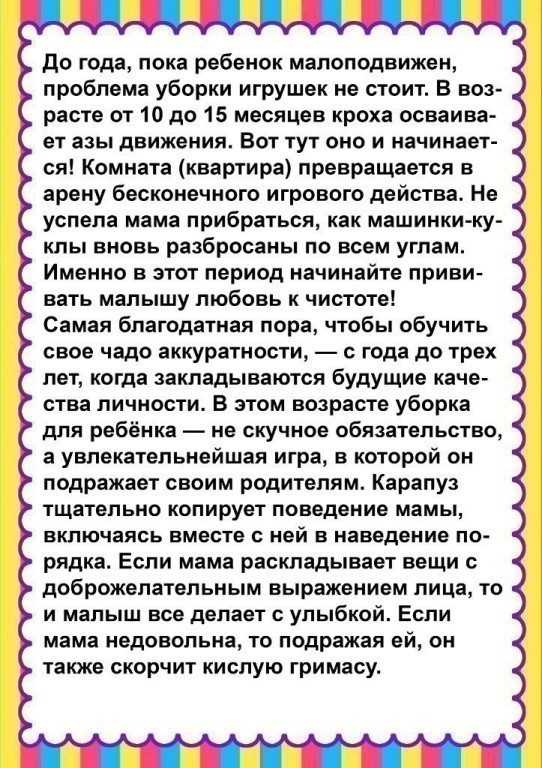 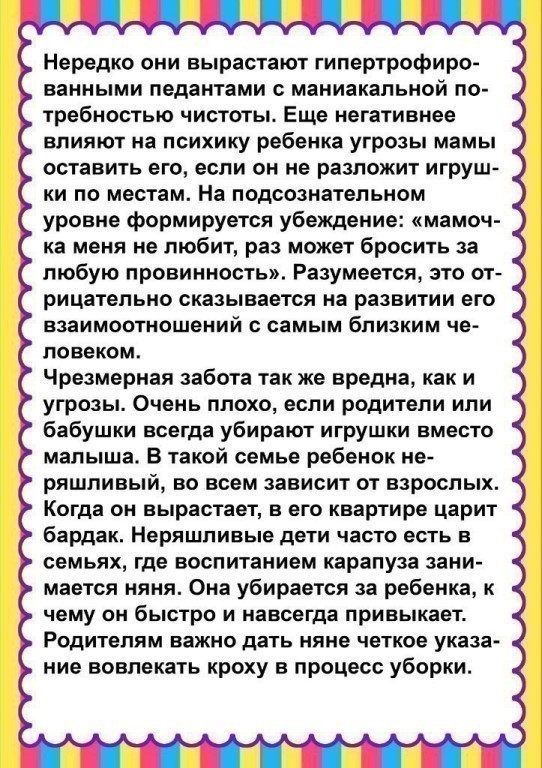 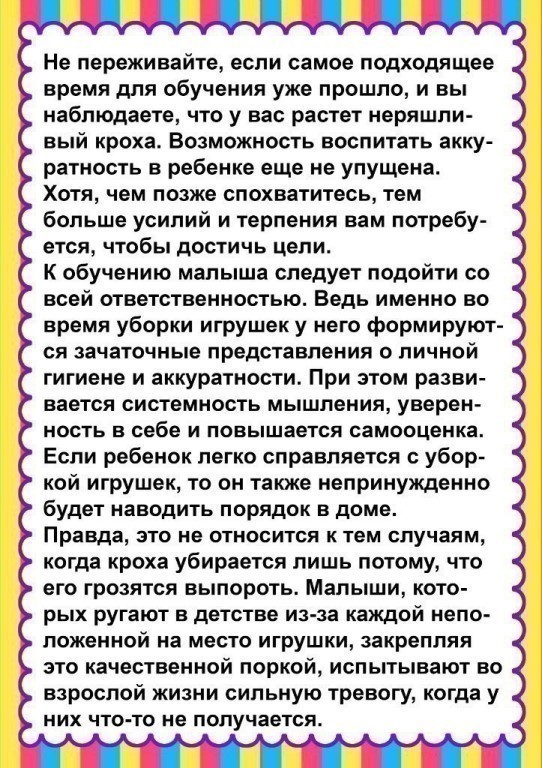 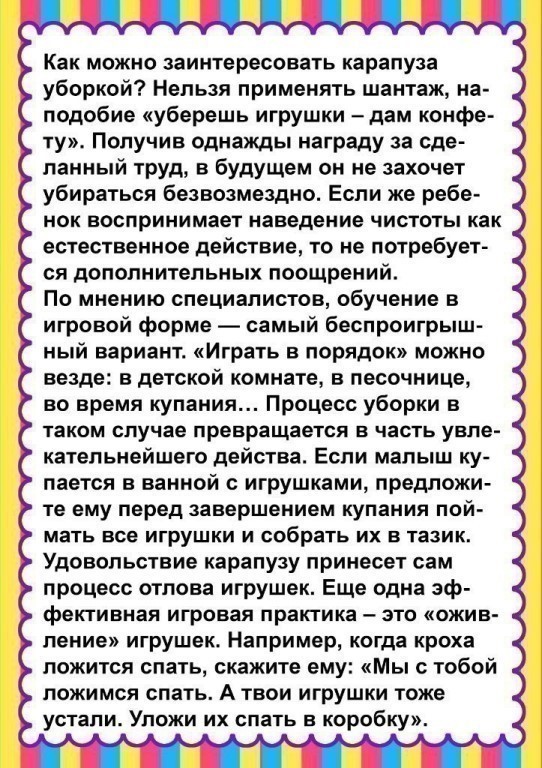 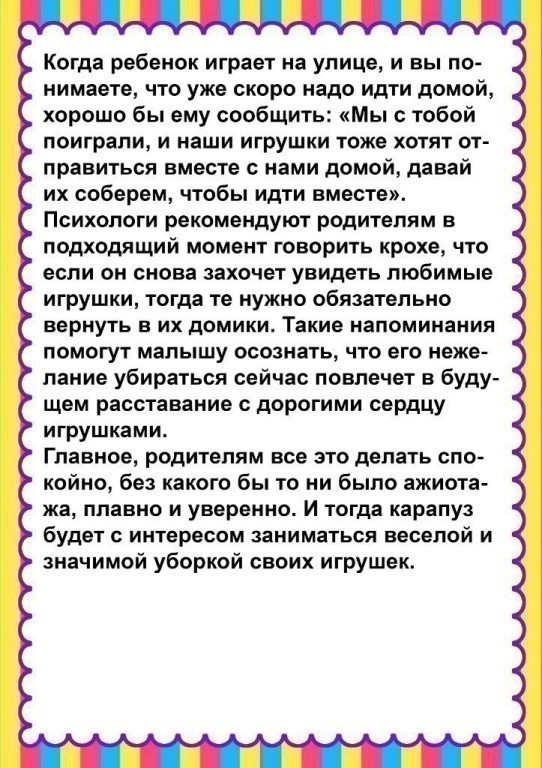 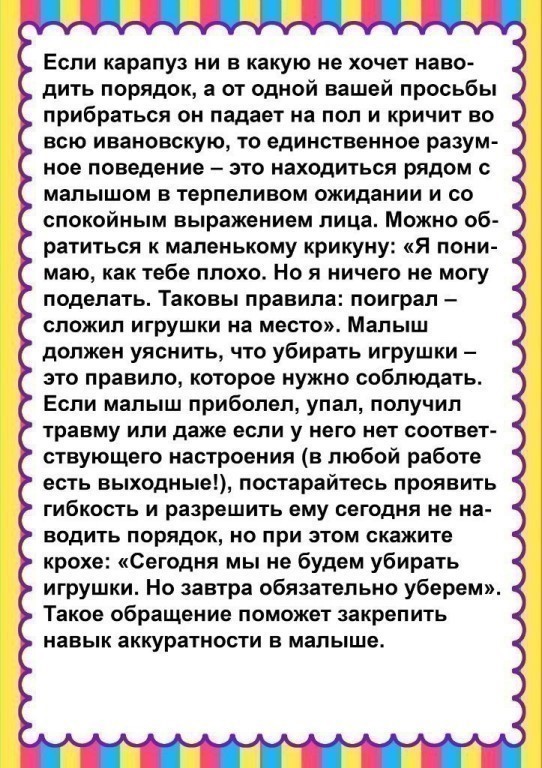 